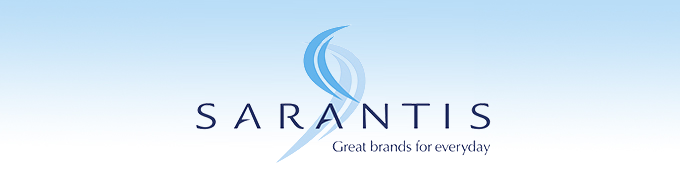           Бренд менаџерГРУПАЦИЈАТА САРАНТИС е мултинационална компанија за потрошувачки производи која континуирано се проширува како во својот географски отпечаток така и во водечките брендови. Основањето на Сарантис Скопје во 1997 беше дел од процесот на ширењето на Групацијата во регионот на Балканскиот Полуостров. Нашата основна активност е трговија и дистрибуција на сопствени и дистрибутивни производи за лична нега и домаќинство. Вршиме дистрибуција на брендови за лична нега во наша сопственост како што се: STR8, C-THRU, BU, ELODE, BIOTEN и CARROTEN, како и сопствени брендови за домаќинство како што се: FINO, TOP STAR и TUB.O.FLO. Покрај тоа, преку договори за застапување вршиме дистрибуција и на брендови на други компании како: Wash & Go, Tesori d’Oriente, Denim, Gaia, Strep, Batiste и Antonio Banderas.Како компанија водена од целите, ние се грижиме да ја завршиме нашата мисија, притоа усвојувајќи општествено одговорни практики и еколошки методи на производство.Придружи се на нашиот тим како Бренд Менаџер во Скопје.ОБВРСКИ И ОДГОВОРНОСТИ:Поддршка во спроведување на бренд плановите и активностите со цел да се постигнат планираните маркетинг резултатиПронаоѓање на нови маркетинг можности, максимизирање на сите можности за раст и развој на брендот;Поддршка во спроведување на локалните макетинг активности, истовремено менаџирајќи го финансискиот буџетКонтрола врз имплементација и резултати од бренд плановите и активации преку продажбата, дистрибуцијата, и други релевантни извештаиМониторинг на надворешни агенции за да се осигура дека дневните активности поврзани со брендот се имплементирани со квалитет и согласно со планираните трошоциЈа менаџира соработката помеѓу локалниот маркетинг оддел и логистиката.Дава релевантни извештаи и информации за брендовите на одделот за продажба и одделот за маркетинг.Ги следи трендовите на пазарот, го истражува пазарот на потрошувачка и активностите на конкурентите за да  идентификува можности и одговори на клучните прашања.Контрола и организација на медиумски кампањиКВАЛИФИКАЦИИ:Универзитетска диплома Најмалку 2 години искуство во трговија или маркетинг Способност за напредно планирање, презентирање и преговарачки вештиниЖелба за учење и проактивност во работењетоОрганизирана, аналитична, мотивирана и стабилна личностРабота и познавање од компјутери (MS Office пакет)Познавање на напреден англиски јазикПоседување возачка дозвола Б – категоријаЕфикасно раководење на тим од соработнициКреативност и иновативен пристапЕфективна соработка со останатите оддели во компанијатаПрофесионалност, посветеност и лојалностСамоиницијативност и тимска работаСарантис Скопје нуди можност за развивање на Вашата кариера во средина која обезбедува исполнување на работното место за вработените и за континуирано учење и ги прифаќајќи ги идеите и разновидноста на другите. Сите што ги поседуваат горенаведените квалификации и вештини СЕ ПОКАНЕТИ ДА АПЛИЦИРААТ со нивната професионална биографија која може да ја достават на следната e-пошта:   mk-info@sarantisgroup.com  ,   со задолжителна назнака за позицијата која аплицираат.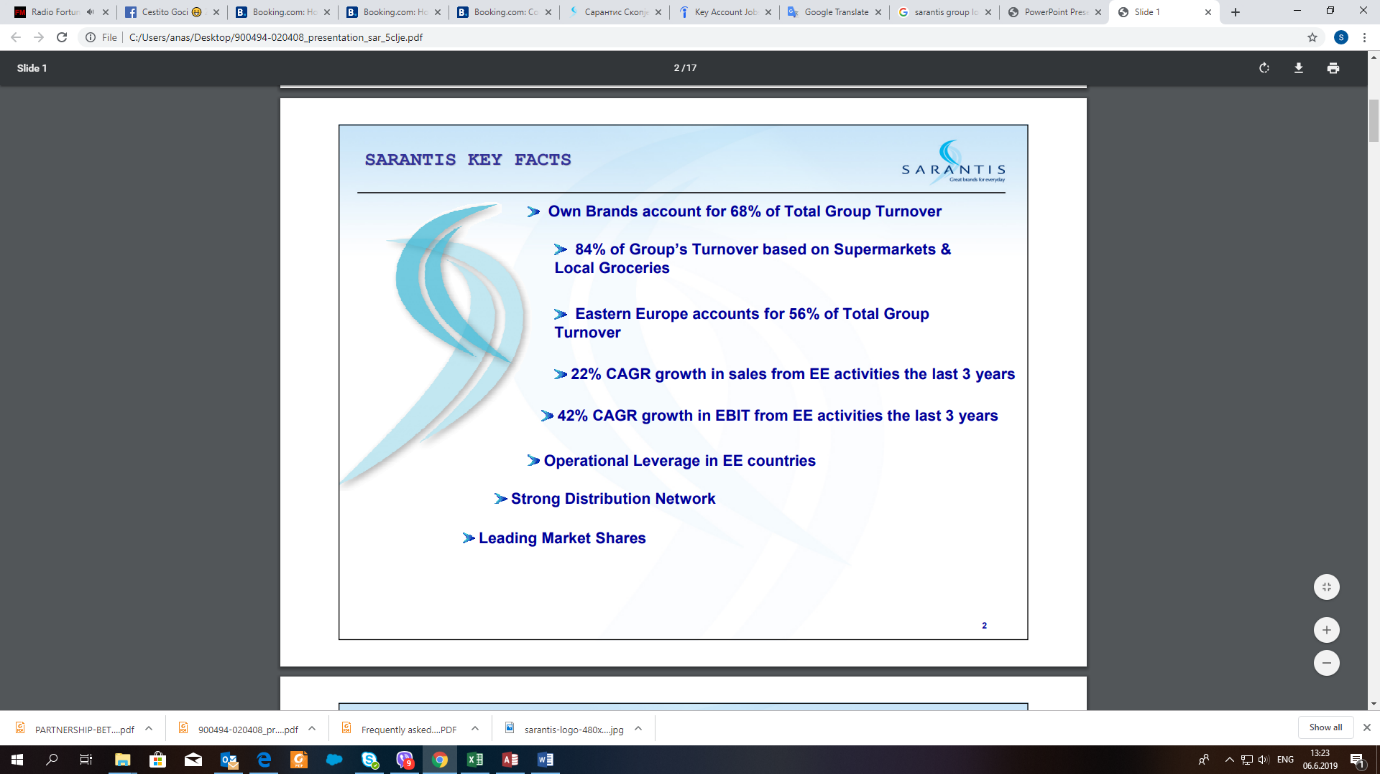    ГИ ОЧЕКУВАМЕ ВАШИТЕ АПЛИКАЦИИ ДО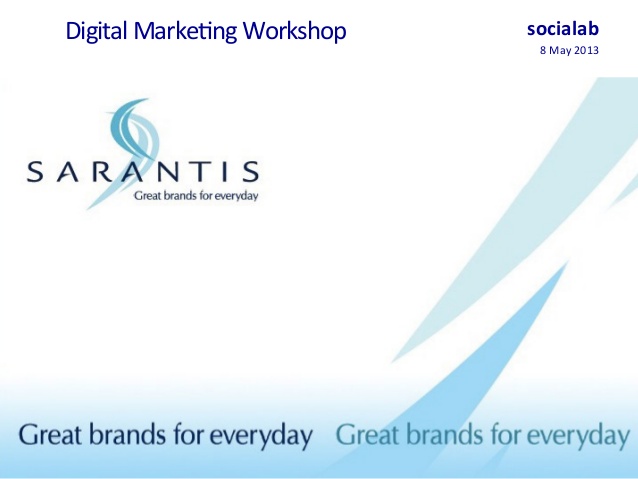  10.11.2021 ГОД